Капитан Козлов.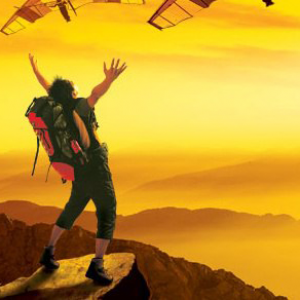 Познавательные путешествияНе путешествуйте просто так. Познавайте!http://captain-kozlov.ru/Если Вы собираетесь посетить Тимашевск, то эта информация для Вас!А Вы знали, что... ?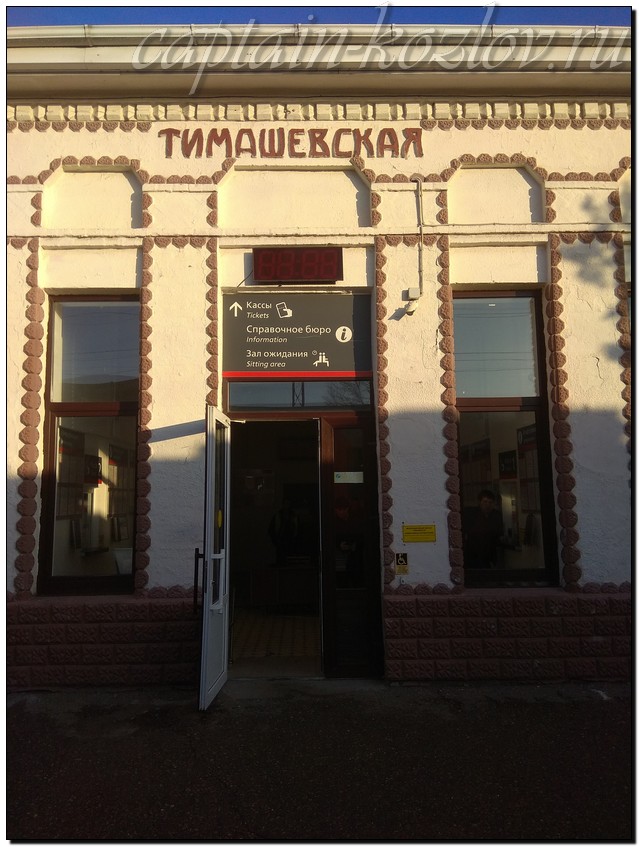 Что непременно стоит посетить в городе Тимашевске?Сувениры из Тимашевска :Книги автора из серии "Путешествия. Козлов"Instagram: captain_kozlov.ru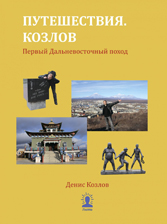 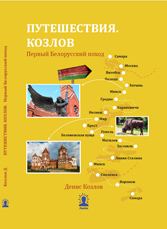 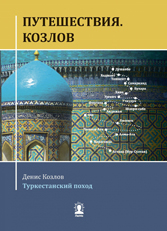 Первый Дальневосточный походКупить книгуПервый Белорусский походКупить книгуТуркестанский походКупить книгу